.HEEL GRIND, MONTEREY TURNSWIVELS, LEFT GRAPEVINE WITH ¼ TURNSTEP PIVOT, HOLD, HEELS TWICESIDE ROCKS TURN KICKWEAVE ½ TURN KICK, WEAVE KICK (TWICE)STEP BACK KICK TWICE, COASTER STEPSTOMPS DIAGONALLY FORWARD RIGHT, THEN LEFTROCK STEP, KICK, SCUFF, HITCH TOUCH (TWICE)ROCK STEP, KICK, STEP, PIVOTSKATES RIGHT, LEFT, SKATES, RIGHT, LEFT TWICERIGHT KICK AND LEFT WEAVE, LEFT KICK AND RIGHT WEAVE, DIAGONAL KICKSRIGHT ROCK, ½ TURN, STEP TURN STEP, HOLDFORWARD SHUFFLE, ½ TURN HITCH, BACK SHUFFLE AND TOUCHFORWARD SHUFFLE, ¼ TURN HITCH, ROCK, RECOVER, STEPREPEATRESTARTOn 3rd wall, dance up to count 47. On count 48, instead of kicking left foot diagonally left, make a ¼ turn right to the "12:00 wall", stepping left foot next to right. Start dance againTAGOn wall 5 after count 40 facing 3:00Restart dance on count 65. Rock back when you hear chorus "all tanked up"All Tanked Up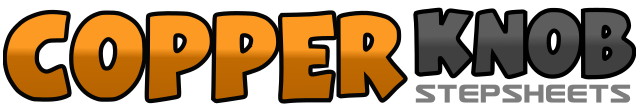 .......Count:128Wall:1Level:Intermediate/Advanced.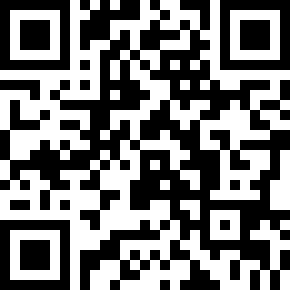 Choreographer:Rob Fowler (ES)Rob Fowler (ES)Rob Fowler (ES)Rob Fowler (ES)Rob Fowler (ES).Music:All Jacked Up - Gretchen WilsonAll Jacked Up - Gretchen WilsonAll Jacked Up - Gretchen WilsonAll Jacked Up - Gretchen WilsonAll Jacked Up - Gretchen Wilson........1-2Place right heel forward, with heel in place grind foot from left to right3-4Step back onto right, step left next to right5-6Touch right to right side, with weight on left make half turn to right, transferring weight to right7-8Touch left to left side, step left in place1-2Swivel both heels right, back to center3-4Repeat5-6Step left to left, right behind left7-8Make ¼ turn left on left, brush right through1-2Step forward, hold3-4Make ½ turn left, hold5-6Step forward onto right heel, step forward onto left heel7-8Step back onto right, step left back next to right1-2Rock right to right side, recover3-4Cross right over left, rock left to left side5-6Recover, cross left over right7-8Step right to right side, kick left diagonally to left1-2Step left behind right, make ¼ turn right onto right3-4Make ¼ turn right on left, kick right diagonally right5-6Step left behind right, step left to left side7-8Cross right over left, kick left diagonally to left9-16Repeat 1-81-2Step left behind right, kick right diagonally to right3-4Step right behind left, kick left diagonally to left5-6Step back left, right next to left7-8Step forward left, brush right foot through1-4Stomp right diagonally forward, tap right heel three times5-8Stomp left diagonally forward, tap left heel three times1-2Rock back left, recover3-4Kick forward left step onto left5-6Scuff right foot, hitch right knee7-8Step back right, hold9-16Repeat 1-81-4Repeat 65-675-6Step forward, hold7-8Pivot left, hold1-2Skate right, hold3-4Skate left, hold5-6Skate right, skate left7-8Skate right skate left1-2Kick right diagonally right step right diagonally behind3-4Step left to left side, cross right in front of left5-6Kick left diagonally left, step left diagonally behind right7-8Step right to right side, step left forward1-2Right rock forward, recover onto left3-4Make ½ turn right onto right, hold5-6Step forward left, make ½ turn right transferring weight to right,7-8Step forward left, hold1-2Step forward right, step left next to right3-4Step forward right, make ½ turn right hitching left5-6Step back on left, step right next to left7-8Step back on left, touch right toe next to left1-2Step forward right, step left next to right3-4Step forward right, make ¼ turn right hitching right knee5-6Rock left foot to left side, recover to right7-8Bring left foot next to right, hold1-4Cross left foot over right, make ¾ turn right over 3 counts weight onto left5-6Cross right foot over left, hold (facing 12:00 wall),7-8Step left to left side, hold9-10Cross right foot over in front of left, hold11-12Kick left foot diagonally left, hold13-36Repeat above twice (ending facing 6:00 wall)37-38Kick left diagonally left, cross left over right, unwind 1 ¼ to right (facing 3:00 wall)39-40Paddle step 8 counts - full turn (each one 1/8th) back to face 3:00 wall41-42Rock left to side, rock to right,43-44Left foot next to right, hold45-46Rock right to right, rock to left47-48Right foot next to left, hold